 INFORMACJA O SYTUACJI NA LOKALNYM RYNKU PRACY W POWIECIE DĄBROWSKIM WEDŁUG STANU
 NA KONIEC CZERWCA 2021 ROKUPoziom bezrobociaNa koniec czerwca 2021 roku w Powiatowym Urzędzie Pracy w Dąbrowie Tarnowskiej zarejestrowanych osób bezrobotnych było 2409. To o 204 osoby mniej niż na koniec analogicznego roku poprzedniego, co oznacza 7,8 procentowy spadek bezrobocia rok do roku. W stosunku do poprzedniego miesiąca bezrobocie spadło o 4,1 punktu procentowego (spadek o 104 osoby).Wykres 1. Bezrobocie w powiecie dąbrowskim w latach 2020 - 2021Z ogółu zarejestrowanych bezrobotnych na koniec czerwca 2021 roku stanowiły: 84,3% osoby bezrobotne bez prawa do zasiłku (2031 osób),87,2% osoby poprzednio pracujące (2101 osób),75,1% osoby zamieszkałe na wsi (1809 osób),56,5% kobiety (1362 osoby),59,7% osoby długotrwale bezrobotne (1437 osób),32,4% osoby bez kwalifikacji zawodowych (781 osób).Stopa bezrobociaNa koniec maja 2021 r. stopa bezrobocia przedstawiała się następująco:Tabela 1. Stopa bezrobociaRysunek 1. Stopa bezrobocia według powiatów województwa małopolskiego  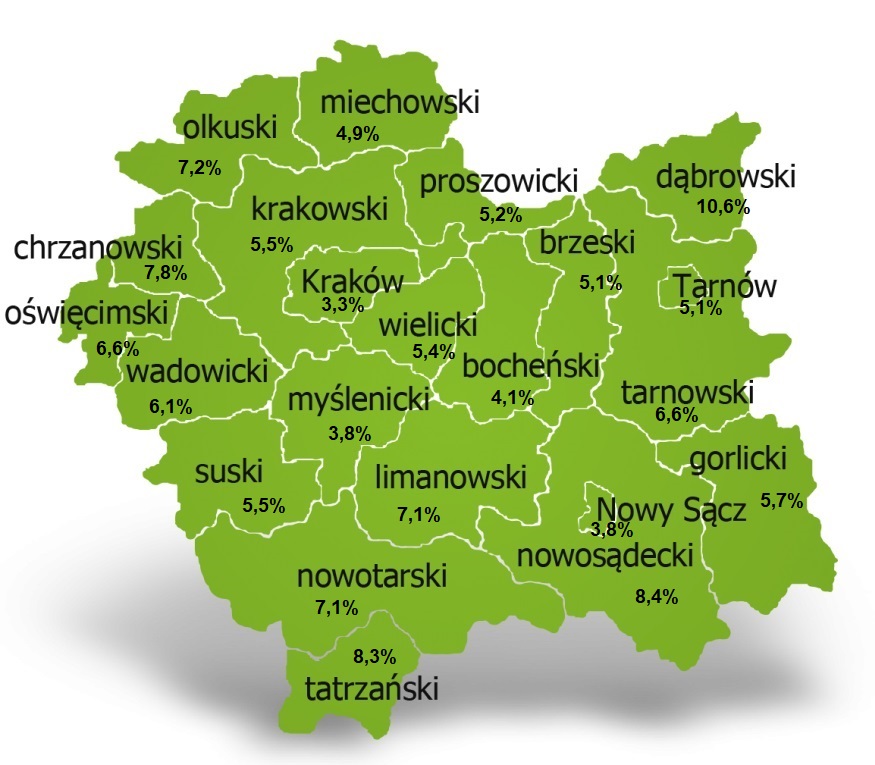 Na koniec maja 2021 r. spośród 22 powiatów województwa małopolskiego stopa bezrobocia w powiecie dąbrowskim osiągnęła największą wartość 10,6 punków procentowych.Przepływy bezrobotnych w rejestrachNa kształt poziomu bezrobocia ma wpływ wielkość i dynamika zmian w napływie i odpływie z bezrobocia. W miesiącu czerwcu 2021 r. zarejestrowano 217 osób  bezrobotne oraz wyrejestrowano 321 osób. Oznacza to, że saldo napływu było ujemne. Spośród zarejestrowanych 7 osób zostało zwolnionych z przyczyn leżących po stronie pracodawcy (przed rokiem było to 7 osób), zaś 34 osoby dotychczas nie pracowało. Natomiast z pośród osób wyłączonych 164 podjęły pracę (w tym 110 osób pracę niesubsydiowaną).Wykres 2.Napływ i odpływ bezrobocia w powiecie dąbrowskimTabela 2. Wyłączenia z ewidencji według przyczynOfert pracyW miesiącu czerwcu 2021 r. Powiatowy Urząd Pracy w Dąbrowie Tarnowskiej miał w dyspozycji 144 miejsca pracy i miejsca aktywizacji zawodowej. Liczba zgłoszonych ofert pracy w porównaniu do poprzedniego miesiąca była mniejsza o 1 miejsce pracy. W stosunku do analogicznego roku poprzedniego liczba miejsc pracy i miejsc aktywizacji zawodowej była większa o 22 miejsca pracy. W miesiącu czerwcu 2021 roku miejsca pracy subsydiowanej stanowiły 46,5% wszystkich ofert (67 miejsc pracy).  Tabela 3. Miejsca pracy i miejsca aktywizacji zawodowejWykres 3. Miejsca pracy i miejsca aktywizacji zawodowej 2021 rokuStruktura bezrobotnych Na koniec czerwca wśród bezrobotnych najliczniejsza grupa legitymowała się  wykształceniem zasadniczym zawodowym (33,6%) oraz policealnym i średnim zawodowym (21,2%). Osoby w wieku produkcyjnym mobilnym (18-44 lata) stanowiły 74,2% zarejestrowanych. Znaczna część osób posiadała niewielkie doświadczenie zawodowe liczone stażem pracy do 5 lat (20,5% bezrobotnych posiadało staż pracy do 1 roku, a 33,5% od 1 do 5 lat). Bezrobotni bez stażu stanowili 12,8% zarejestrowanych osób bezrobotnych.	Tabela 4. Struktura bezrobotnych według wykształceniaTabela 5. Struktura bezrobotnych według wiekuTabela 6. Struktura bezrobotnych według stażu pracyTabela 7. Struktura bezrobotnych według czasu pozostawania bez pracyOsoby w szczególnej sytuacji na rynku pracyNa koniec czerwca spośród osób będących w szczególnej sytuacji na rynku pracy najliczniejszą grupę stanowili długotrwale bezrobotni – 59,7% ogółu (1437 osób). Bezrobotni do 30 roku życia stanowili 35,8% (863 osoby), a powyżej 50 roku życia 18,4% (444 osoby). Wśród osób bezrobotnych będących w szczególnej sytuacji znaczny był także udział osób sprawujących opiekę na co najmniej jednym dzieckiem do 6 roku życia – 26,2% (632 osoby). Osoby bezrobotne niepełnosprawne stanowiły 3,7% (90 osób).Wykres 4. Bezrobotni w szczególnej sytuacji na rynku pracyKobietyWedług stanu na koniec czerwca 2021 r. zarejestrowanych było kobiet 1362, co stanowi 56,5% ogółu bezrobotnych. Liczba bezrobotnych kobiet spadła o 47 osób. W miesiącu czerwcu 2021 r. zarejestrowano 93 kobiety, co stanowi 42,9% ogółu nowo zarejestrowanych, a wyłączono z ewidencji 140 kobiet, co stanowi 43,6% ogółu wyłączonych. Liczba kobiet bez prawa do zasiłku 1172 tj. 48,7% ogółu bezrobotnych.Bezrobocie w gminach na terenie powiatu dąbrowskiego.Na terenie powiatu dąbrowskiego występuje duże przestrzenne zróżnicowanie natężenia poziomu bezrobocia. Poniższy wykres przedstawia zróżnicowanie zarejestrowanych osób bezrobotnych według miejsca zamieszkania z podziałem na poszczególne gminy.Wykres 5. Bezrobocie w gminach powiatu dąbrowskiegoW ogólnej liczbie zarejestrowanych udział w poszczególnych samorządach jest różny. Według stanu koniec czerwca 2021 r. najwięcej zarejestrowanych osób bezrobotnych pochodzi z terenów miasta i gminy Dąbrowa Tarnowska – 854 (35,5%) oraz miasta i gminy Szczucin – 652 osoby (27,1% ogółu bezrobotnych). Najmniej zaś gminy: Bolesław – 59 osób (2,4%) oraz  Gręboszów – 81 osób (3,4%  ogółu bezrobotnych).Poszukujący pracyPoza ogólną liczbą bezrobotnych Powiatowy Urząd Pracy obsługuje jeszcze osoby, które są ewidencjonowane jako poszukujące pracy. Na koniec czerwca 2021 roku w PUP w Dąbrowie Tarnowskiej, jako poszukujący pracy zarejestrowanych było 29 osób (w tym kobiet 17). Spośród, których 11 osób to niepełnosprawni niepozostający w zatrudnieniu.Napływ cudzoziemców do powiatu dąbrowskiegoW miesiącu czerwcu 2021 r. Powiatowy Urząd Pracy w Dąbrowie Tarnowskiej   nie zarejestrował oświadczeń o zamiarze powierzenia wykonywania pracy cudzoziemcowi – Obywatelowi Republiki Armenii, Republiki Białorusi, Republiki Gruzji, Republiki Mołdawii, Federacji Rosyjskiej lub Ukrainy. Ponadto do urzędu wpłynęło  
11 wniosków o wydanie zezwolenia na pracę sezonową cudzoziemców. W miesiącu czerwcu 2021 roku  wydano 58 zezwoleń na pracę sezonową.Wykres 6. Napływ cudzoziemców do powiatu dąbrowskiego w 2021 r.Bezrobocie w powiecie dąbrowskim w 2021 rokuStopa bezrobocia 
MAJ 2021porównanie do 
poprzedniego rokuporównanie do
poprzedniego miesiącapowiat dąbrowski – 10,6%- 0,4%- 0,4%województwo małopolskie – 5,3%+ 0,3%- 0,1%Polska – 6,1%+ 0,1% - 0,2%Główne powody wyłączenia z ewidencjiGłówne powody wyłączenia z ewidencjiGłówne powody wyłączenia z ewidencjiCzerwiec 2021Czerwiec 2021Główne powody wyłączenia z ewidencjiGłówne powody wyłączenia z ewidencjiGłówne powody wyłączenia z ewidencjiLiczbaUdziałpodjęcia pracypodjęcia pracypodjęcia pracy16451,1%w tymniesubsydiowanejniesubsydiowanej11034,3%w tymsubsydiowanejsubsydiowanej5416,8%w tymw tymprac interwencyjnych154,7%w tymw tymrobót publicznych51,6%w tymw tympodjęcia działalności gospodarczej82,5%w tymw tymw ramach refundacji kosztów zatrudnienia bezrobotnego237,2%w tymw tymw ramach bonu na zasiedlenie30,9%w tymw tymdofinansowania wynagrodzenia skierowanego bezrobotnego powyżej 50 roku życia00,0%rozpoczęcie szkoleniarozpoczęcie szkoleniarozpoczęcie szkolenia237,2%rozpoczęcie stażurozpoczęcie stażurozpoczęcie stażu4413,7%rozpoczęcie prac społecznie użytecznychrozpoczęcie prac społecznie użytecznychrozpoczęcie prac społecznie użytecznych00,0%niepotwierdzenia gotowości do podjęcia pracyniepotwierdzenia gotowości do podjęcia pracyniepotwierdzenia gotowości do podjęcia pracy3510,9%dobrowolnej rezygnacji ze statusu bezrobotnegodobrowolnej rezygnacji ze statusu bezrobotnegodobrowolnej rezygnacji ze statusu bezrobotnego3611,2%WyszczególnienieWyszczególnienieczerwiec
2020
(a)czerwiec
2021(b)różnica w liczbach(b-a)Miejsca pracy i miejsca aktywizacji zawodowejMiejsca pracy i miejsca aktywizacji zawodowej122144+ 22w tymsubsydiowane7367-  6w tymniesubsydiowane4977+ 28Poziom wykształceniaczerwiec 2021 r.czerwiec 2021 r.Poziom wykształceniaLiczbaUdział %wyższe31413,0%policealne i średnie zawodowe51021,2%średnie ogólnokształcące31513,1%zasadnicze zawodowe81033,6%gimnazjalne i poniżej46019,1%RAZEM2409100%Wiekczerwcu 2021 r.czerwcu 2021 r.WiekLiczbaUdział %18-2443217,9%25-3480333,3%35-4455523,0%45-5433914,1%55-591787,4%60 lat i więcej1024,2%RAZEM2409100%Staż pracy ogółemczerwcu 2021 r.czerwcu 2021 r.Staż pracy ogółemLiczbaUdział %do 1 roku49320,5%1-581433,8%5-1037615,6%10-2026210,9%20-301144,7%30 lat i więcej421,7%bez stażu30812,8%RAZEM2409100%Czas pozostawania bez pracy w miesiącachczerwcu 2021 r.czerwcu 2021 r.Czas pozostawania bez pracy w miesiącachLiczbaUdział %do 11988,2%1-324910,3%3-629912,4%6-1244318,4%12-2451621,4%powyżej 2470429,2%RAZEM2904100%MiesiącLiczba bezrobotnych ogółem Liczba bezrobotnych kobietNapływOdpływLiczba ofert pracyStopa bezrobocia(w %)styczeń271314682591645211,4%Luty277014962511949611,6%Marzec2673145128438117611,2%Kwiecień2602142920827912811,0%Maj2513140923432314510,6%Czerwiec24091362217321144LipiecSierpieńWrzesieńPaździernikListopadGrudzień